Совет Нурлатского муниципального районаРеспублики Татарстан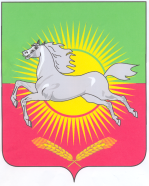 РЕШЕНИЕКАРАР    от 19  декабря  2012 года                                                                                    №  205                                                                                   О Комплексной муниципальной программе
"Противодействие экстремизму и профилактика терроризма
на территории Нурлатского муниципального района на 2013-2014 годы"
              В целях реализации Закона Российской Федерации от 06.03.2006 года № 35-ФЗ "О противодействии терроризму", заслушав информацию начальника отдела МВД России по Нурлатскому району Хуснутдинова Р.Н. и содоклад председателя постоянной комиссии Совета Нурлатского муниципального района по соблюдению законности и правопорядка Чахмахчева Р.С., Совет Нурлатского муниципального района    РЕШИЛ:Утвердить Комплексную муниципальную программу «Противодействие экстремизму и  профилактика терроризма на территории Нурлатского муниципального района на 2013-2014 годы"
 (далее - Программа)  (прилагается).Рекомендовать МУ «Финансово-бюджетная палата Нурлатского муниципального района» при формировании районного бюджета на очередной финансовый год с учетом сроков реализации Программы предусматривать  ассигнования на софинансирование мероприятий в соответствии с Программой.Контроль за исполнением настоящего решения возложить на постоянную комиссию Совета района по соблюдению законности и правопорядка.Председатель Совета Нурлатского муниципального района                                                      Н.Ш. ШараповУтверждена решением Совета 
Нурлатского муниципального района
от 19.12.2013 г. № 205
Комплексная муниципальная программа
"Противодействие экстремизму и профилактика терроризма
на территории Нурлатского муниципального района на 2013-2014 годы"

Паспорт комплексной муниципальной программы "Противодействие 
экстремизму и профилактика терроризма на территории Нурлатского муниципального района на 2013-2014 годы
I. Оценка исходной ситуации              Резкая активизация деятельности молодежных объединений экстремистской направленности, формирование большинством из них в регионах Российской Федерации структур и ячеек своих объединений, организованная финансовая поддержка - все это создает серьезную угрозу поддержанию законности и правопорядка в Российской Федерации.
Экстремистские организации и их члены используют любые социальные, этнические и религиозные осложнения, разногласия между политическими партиями и объединениями, иные факторы нестабильности в целях достижения своих идеологических и политических интересов.
             Члены экстремистских организаций активно участвовали в акциях протеста, связанных с монетизацией льгот, реформой жилищно-коммунального хозяйства и иных, в том числе разрешенных в законном порядке публичных акциях, в ходе которых призывали участников к блокированию автодорог, зданий органов власти и управления и иным противоправным действиям. Членами экстремистских организаций неоднократно осуществлялись попытки проникновения в здания органов государственной власти и управления, что наносит не только материальный вред, но и значительно подрывает авторитет государственной власти.
Общественная опасность объединений экстремистской направленности и необходимость принятия эффективных мер по противодействию и усилению борьбы проявлениями любых форм экстремизма очевидна. Довольно часто действия экстремистов приобретают характер вандализма, выражаются в осквернении зданий, порче имущества, как государственного, так и личного и квалифицируются по статье 214 Уголовного кодекса Российской Федерации.
Усиление борьбы с экстремизмом ведется с очевидными уголовно наказуемыми действиями - терроризмом, захватом или присвоением властных полномочий, созданием незаконных вооруженных формирований, осуществлением массовых беспорядков, хулиганством и актами вандализма по мотивам идеологической, политической, расовой, национальной или религиозной ненависти либо вражды.              Сегодняшняя борьба с экстремизмом затрагивает также сферы, которые трактуются как: - подрыв безопасности Российской Федерации; возбуждение расовой, национальной или религиозной розни, а также социальной розни, связанной с насилием или призывами к насилию; - унижение национального достоинства, а равно по мотивам ненависти либо вражды в отношении какой-либо социальной группы; - пропаганда исключительности, превосходства либо неполноценности граждан по признаку их отношения к религии, социальной, расовой, национальной, религиозной или языковой принадлежности; пропаганда и публичное демонстрирование нацистской атрибутики или символики либо атрибутики или символики, сходных с нацистской атрибутикой или символикой до степени смешения.
2. Цель и задачи Программы               Главная цель Программы - организация антитеррористической деятельности, противодействие возможным фактам проявления терроризма и экстремизма, укрепление доверия населения к работе органов государственной власти и органов местного самоуправления Нурлатского муниципального района, правоохранительным органам, формирование толерантной среды на основе ценностей многонационального российского общества, общероссийской гражданской идентичности и культурного самосознания, принципов соблюдения прав и свобод человека.Основными задачами реализации Программы являются:• утверждение основ гражданской идентичности как начала, объединяющего всех жителей Нурлатского  муниципального района;• воспитание культуры толерантности и межнационального согласия;
• достижение необходимого уровня правовой культуры граждан как основы толерантного сознания и поведения;• формирование в молодежной среде мировоззрения и духовно-нравственной атмосферы этнокультурного взаимоуважения, основанных на принципах уважения прав и свобод человека, стремления к межэтническому миру и согласию, готовности к диалогу;
• общественное осуждение и пресечение на основе действующего законодательства любых проявлений дискриминации, насилия, расизма и экстремизма на национальной и конфессиональной почве.• разработка и реализация в муниципальных учреждениях культуры и по работе с молодежью образовательных программ, направленных на формирование у подрастающего поколения позитивных установок на этническое многообразие.3. Основные мероприятия ПрограммыПоследовательное обеспечение конституционных прав, гарантирующих равенство граждан любой расы и национальности, а также свободу вероисповедания; - утверждение общероссийских гражданских и историко-культурных ценностей, поддержание российского патриотизма и многокультурной природы российского государства и российского народа как гражданской нации; последовательное и повсеместное пресечение проповеди нетерпимости и насилия.
В сфере культуры и воспитании молодежи:- утверждение концепции многокультурности и многоукладности российской жизни;
- развитие воспитательной и просветительской работы с детьми и молодежью о принципах поведения в вопросах веротерпимости и согласия, в том числе в отношениях с детьми и подростками;
- реагирование на случаи проявления среди детей и молодежи негативных стереотипов, межэтнической розни и личностного унижения представителей других национальностей и расового облика;- пресечение деятельности и запрещение символики экстремистских групп и организаций на территории поселения;- индивидуальная работа с теми, кто вовлечен в деятельность подобных групп или разделяет подобные взгляды;- расширение для детей и молодежи экскурсионно-туристической деятельности для углубления их знаний о стране и ее народах;- развитие художественной самодеятельности на основе различных народных традиций и культурного наследия, а также создание современных мультимедийных продуктов о культурном многообразии России.           В сфере организации работы МБУ «Межпоселенческая центральная библиотека»:
- осуществление регулярного мониторинга печатных и электронных СМИ, Интернет-изданий и литературы, а также продуктов индустрии массовых развлечений на предмет выявления попыток разжигания расовой, этнической и религиозной вражды и ненависти и призывов к насилию;
- не упоминать без крайней необходимости этническую принадлежность персонажей журналистских материалов;- популяризация литературы и средств массовой информации, адресованных детям и молодежи и ставящих своей целью воспитание в духе толерантности и патриотизма.4. Управление ПрограммойОсновой реализации Программы должно стать создание правового, организационного, финансового и других видов обеспечения достижения поставленных целей по противодействию экстремизму и профилактике терроризма на территории Нурлатского  муниципального района. 5. Контроль за исполнением ПрограммыОсуществляют Исполнительный комитет Нурлатского муниципального района, Совет Нурлатского муниципального района в соответствии с полномочиями, установленными законодательством.



Перечень мероприятий по реализации комплексной муниципальной 
программы "Противодействие экстремизму и профилактика терроризма
на территории Нурлатского муниципального района на 2013-2014 годы"Примечание:
Предполагаются затраты из: -средств, выделяемых на финансирование основной деятельности исполнителей мероприятий;-внебюджетных средств;-иных источников, не запрещенных действующим законодательством;                                                                                                                                                                                        Объем средств, выделяемых из бюджета, носит прогнозный характер и подлежит ежегодной корректировке в установленном порядке при формировании проекта бюджета на соответствующий финансовый год с учетом уточнения перечня программных мероприятий, сроков и этапов их реализации в соответствии с достигнутыми результатами.             В ходе реализации Программы перечень программных мероприятий может корректироваться, изменяться и дополняться по решению заказчика Программы.   Размещение заказов, связанных с исполнением Программы, осуществляется в соответствии с Федеральным законом от 21.07.2005 N 94-ФЗ "О размещении заказов на поставки товаров, выполнение  работ, оказание услуг для государственных и   муниципальных нужд".Приложение N 1
к Комплексной муниципальной программе 
"Противодействие экстремизму и профилактика терроризма на территории Нурлатского муниципального района на 2013-2014 г»
19.12.2012 года № 205
Основные понятия1) экстремистская деятельность (экстремизм): насильственное изменение основ конституционного строя и нарушение целостности Российской Федерации;публичное оправдание терроризма и иная террористическая деятельность;возбуждение социальной, расовой, национальной или религиозной розни;пропаганда исключительности, превосходства либо неполноценности человека по признаку его социальной, расовой, национальной, религиозной или языковой принадлежности или отношения к религии;нарушение прав, свобод и законных интересов человека и гражданина в зависимости от его социальной, расовой, национальной, религиозной или языковой принадлежности или отношения к религии;воспрепятствование осуществлению гражданами их избирательных прав и права на участие в референдуме или нарушение тайны голосования, соединенные с насилием либо угрозой его применения;воспрепятствование законной деятельности государственных органов, органов местного самоуправления, избирательных комиссий, общественных и религиозных объединений или иных организаций, соединенное с насилием либо угрозой его применения;совершение преступлений по мотивам, указанным в пункте "е" части первой статьи 63 Уголовного кодекса Российской Федерации;пропаганда и публичное демонстрирование нацистской атрибутики или символики либо атрибутики или символики, сходных с нацистской атрибутикой или символикой до степени смешения;публичные призывы к осуществлению указанных деяний либо массовое распространение заведомо экстремистских материалов, а равно их изготовление или хранение в целях массового распространения;публичное заведомо ложное обвинение лица, замещающего государственную должность Российской Федерации или государственную должность субъекта Российской Федерации, в совершении им в период исполнения своих должностных обязанностей деяний, указанных в настоящей статье и являющихся преступлением;организация и подготовка указанных деяний, а также подстрекательство к их осуществлению;финансирование указанных деяний либо иное содействие в их организации, подготовке и осуществлении, в том числе путем предоставления учебной, полиграфической и материально-технической базы, телефонной и иных видов связи или оказания информационных услуг;2) экстремистская организация- общественное или религиозное объединение либо иная организация, в отношении которых по основаниям, предусмотренным настоящим Федеральным законом,(Федеральный закон Российской Федерации от 25 июля 2002 года N 114-ФЗ О противодействии экстремистской деятельности) судом принято вступившее в законную силу решение о ликвидации или запрете деятельности в связи с осуществлением экстремистской деятельности;3) экстремистские материалы - предназначенные для обнародования документы либо информация на иных носителях, призывающие к осуществлению экстремистской деятельности либо обосновывающие или оправдывающие необходимость осуществления такой деятельности, в том числе труды руководителей национал -социалисткой рабочей партии Германии, фашистской партии Италии, публикации, обосновывающие или оправдывающие национальное и (или) расовое превосходство либо оправдывающие практику совершения военных или иных преступлений, направленных на полное или частичное уничтожение какой-либо этнической, социальной, расовой, национальной или религиозной группы."
4) Основные направления противодействия экстремистской деятельности.Противодействие экстремистской деятельности осуществляется по следующим основным направлениям:
- принятие профилактических мер, направленных на предупреждение экстремистской деятельности, в том числе на выявление и последующее устранение причин и условий, способствующих осуществлению экстремистской деятельности;
- выявление, предупреждение и пресечение экстремистской деятельности общественных и религиозных объединений, иных организаций, физических лиц.

5) Субъекты противодействия экстремистской деятельности.Федеральные органы государственной власти, органы государственной власти субъектов Российской Федерации, органы местного самоуправления участвуют в противодействии экстремистской деятельности в пределах своей компетенции.

6) Профилактика экстремистской деятельности.В целях противодействия экстремистской деятельности федеральные органы государственной власти, органы государственной власти субъектов Российской Федерации, органы местного самоуправления в пределах своей компетенции в приоритетном порядке осуществляют профилактические, в том числе воспитательные, пропагандистские, меры, направленные на предупреждение экстремистской деятельности.
7) Толерантность (лат. tolerantia - терпение)
- терпимость к чужому образу жизни, поведению, чужим обычаям, чувствам, верованиям, мнениям, идеям. Т. является одним из основополагающих демократических принципов, неразрывно связанным с концепциями плюрализма, социальной свободы и прав человека.

8) Ксенофобия [греч. xenos - чужой + phobos - страх]
- особенность менталитета общества, которая проявляется в негативном отношении к социальным общностям или отдельным людям, воспринимаемым в качестве чужих и поэтому эмоционально неприемлемых, враждебных.Наименование    программыКомплексная муниципальная программа:                
"Противодействие экстремизму и  профилактика терроризма на территории Нурлатского муниципального района на 2013-2014 годы"Заказчик программыСовет  Нурлатского муниципального района                                Исполнители программыИсполнительный комитет Нурлатского муниципального района Исполнительный комитет города Нурлатучреждения и организации различных форм собственности;общественные организации и объединения; Цели и задачи программыУтверждение основ гражданской идентичности как начала, объединяющего всех жителей Нурлатского муниципального района Воспитание культуры толерантности и межнационального согласия.                                           Достижение необходимого уровня правовой культуры граждан как основы толерантного сознания и поведения.                                         Формирование в молодежной среде мировоззрения и духовно-нравственной атмосферы этнокультурного взаимоуважения, основанных на принципах уважения прав и свобод человека, стремления к межэтническому миру и согласию, готовности к диалогу.                     Общественное осуждение и пресечение на основе действующего законодательства любых проявлений дискриминации, насилия, расизма и экстремизма на  национальной и конфессиональной почве.              Разработка и реализация образовательных программ, направленных на формирование у подрастающего поколения позитивных  установок   на этническое многообразие.Сроки и этапы реализации программыСуммы финансирования2013-2014 годы в один этап.
Объем средств выделяемых  на реализацию мероприятий  настоящей Программы ежегодно уточняется при формировании проекта бюджета на соответствующий финансовый год.Общая сумма программы 5330,0 тыс.руб, в т.ч. 2013 г.-110,0 тыс.руб., 2014 год- 5220,0 тыс.рубОжидаемые результаты от реализации программыОбеспечение условий для успешной социально-культурной адаптации молодежи из числа мигрантов.             Противодействия проникновению в общественное сознание идей религиозного фундаментализма, экстремизма и      нетерпимости.                                       Совершенствование форм и методов работы органов местного самоуправления по профилактике проявлений ксенофобии, национальной и расовой  нетерпимости, противодействию этнической   дискриминации.                                      Повышение уровня компетентности сотрудников муниципальных учреждений в вопросах миграционной и национальной политики, способах формирования толерантной среды и противодействия экстремизму.    Создание эффективной системы правовых, организационных и идеологических механизмов противодействия экстремизму, этнической и  религиозной нетерпимости.   Источники финансированияПредполагаются затраты из: средств, выделяемых на финансирование основной деятельности исполнителей мероприятий;внебюджетных средств;иных источников, не запрещенных действующим законодательством;                                                                                                                                                                          Объем средств, выделяемых из бюджета, носит прогнозный характер и подлежит ежегодной корректировке в установленном порядке при формировании проекта бюджета на соответствующий финансовый год с учетом уточнения перечня программных мероприятий, сроков и этапов их реализации в соответствии с достигнутыми результатами.
В ходе реализации Программы перечень программных мероприятий может корректироваться, изменяться и дополняться по решению заказчика Программы.   Размещение заказов, связанных с исполнением Программы, осуществляется в соответствии с Федеральным законом от 21.07.2005 N 94-ФЗ "О размещении заказов на поставки товаров, выполнение  работ, оказание услуг для государственных и   муниципальных нужд".Управление программой и контроль за её реализациейКонтроль за выполнением настоящей Программы  осуществляет исполнительный комитет Нурлатского муниципального района, а также Совет Нурлатского муниципального район в соответствии с полномочиями, установленными действующим законодательствомРазработчики     Антитеррористическая комиссия № п/пНаименование мероприятийСрок исполненияВсего (млн. руб.)Источники финансированияИсточники финансированияОтветственные исполнители№ п/пНаименование мероприятийСрок исполненияВсего (млн. руб.)Местный бюджетПрочие
ИсточникиОтветственные исполнители1. Организационные и пропагандистские мероприятия                  1. Организационные и пропагандистские мероприятия                  1. Организационные и пропагандистские мероприятия                  1. Организационные и пропагандистские мероприятия                  1. Организационные и пропагандистские мероприятия                  1. Организационные и пропагандистские мероприятия                  1. Организационные и пропагандистские мероприятия                  1Разработка плана профилактических мер, направленных на предупреждение экстремистской деятельности, в том числе на выявление и последующее устранение причин и условий, способствующих осуществлению  экстремистской деятельности 2013Без финан-сирова-ния----------------Исполком района,Исполком города2Обобщить и распространить в опыт проведения просветительских информационных мероприятий в учреждениях культуры, спорта, образования по формированию толерантности и преодолению ксенофобии.     2013-
2014Без финан-сирова-ния----------------Муниципальные учреждения культуры, отдел по делам молодёжи и спорту, библиотечная система3Проведение мероприятий для детей и молодёжи с использованием видеоматериалов и т.д.2013-
2014Без финан-сирова-ния-----------------Муниципальные учреждения культурыИсполком района,Исполком города4Распространение среди читателей библиотек информационных материалов, содействующих повышению уровня  толерантного сознания молодежи2013-
2014Без финан-сирова-ния----------------библиотечная система     5Организация работы учреждений культуры и спорта по утверждению в сознании молодых людей  идеи личной и коллективной обязанности уважать права человека и разнообразие в нашем обществе (как проявление культурных, этнических, религиозных, политических и иных  различий между людьми), формированию нетерпимости к любым, проявлениям экстремизма.        2013-
2014Без финан-сирова-ния----------------Муниципальные учреждения культуры, отдел по делам молодёжи и спорту, библиотечная система6Комплексные проверки потенциально-опасных объектов на предмет  профилактики террористических актов  и техногенных аварий на них.2013-
2014Без финан-сирова-ния-----------------Исполком района,Исполком города,ОВД7Информирование населения по вопросам противодействия терроризму, предупреждению террористических актов, поведению в условиях возникновения ЧС.2013-
2014Без финан-сирова-ния-----------------Исполком района,Исполком города,ОВД, СМИ8Проведение заседаний антитеррористической комиссии  на территории Нурлатского муниципального района           2013-
2014Без финан-сирова-ния-------------------Антитеррористичес-кая комиссия2. Мероприятия по профилактике экстремизма и терроризма2. Мероприятия по профилактике экстремизма и терроризма2. Мероприятия по профилактике экстремизма и терроризма2. Мероприятия по профилактике экстремизма и терроризма2. Мероприятия по профилактике экстремизма и терроризма2. Мероприятия по профилактике экстремизма и терроризма2. Мероприятия по профилактике экстремизма и терроризма9Проведение учений и  тренировок на объектах культуры, спорта и образования по отработке взаимодействия        ОМС и правоохранительных органов при угрозе совершения террористического акта.2013-
2014
100,02013- 50,02014-50,0 Исполком района,Исполком города,ОВДучреждения культуры, отдел по делам молодёжи и спорту10Приобретение комплектов плакатов  антитеррористической культуры и по тематике и профилактике экстремизма для муниципальных 
учреждений201350,050,0---------Исполком района,Исполком города,ОВДучреждения культуры, отдел по делам молодёжи и спорту11Приобретение и установка камер видеонаблюдения -на предприятиях, организациях-в ОМС-в других учреждениях (школы, д.сады и т.д)2014800,0250,03240,0250,03240,0800,0Предприятия, организации, учреждения, ОМС12Приобретение оборудования (турникетов с ограждениями)- на предприятиях, организациях-в ОМС-в других учреждениях (школы, д.сады и т.д.)2014200,0150,0500,0150,0500,0200,0Предприятия, организации, учреждения, ОМСПроведение акций «Внимание - экстремизм! Терроризму нет!» и т.д.Проведение акций «Внимание - экстремизм! Терроризму нет!» и т.д.Проведение акций «Внимание - экстремизм! Терроризму нет!» и т.д.Проведение акций «Внимание - экстремизм! Терроризму нет!» и т.д.Проведение акций «Внимание - экстремизм! Терроризму нет!» и т.д.Проведение акций «Внимание - экстремизм! Терроризму нет!» и т.д.Проведение акций «Внимание - экстремизм! Терроризму нет!» и т.д.13Изготовить 1000  шт. печатных памяток по тематике противодействия   экстремизму и терроризму          201420,020,0---------Исполком районаИсполком города14Приобрести и разместить плакаты по профилактике экстремизма и терроризма на территории поселения2013-
201420,0
2013-10,02014-10,0
---------Предприятия, организацииИсполком районаИсполком городаСП